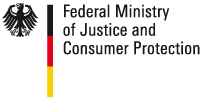 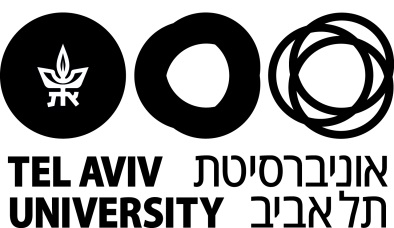 You are cordially invited to the presentation of the“The Rosenburg Files – The Federal Ministry of Justice and the Nazi-Past”.Greetings:Prof. Raanan Rein, Vice President of the Tel Aviv UniversityHeiko Maas, German Federal Minister of Justice and Consumer ProtectionPresentation:Prof. Christoph Safferling, 
Professor of Criminal Law, Criminal Procedure, International Criminal Law and 
International Law at Friedrich Alexander University of Erlangen-NurembergProf. Manfred Görtemaker, Professor of Modern History at the University of PotsdamModeration:Prof. Dina Porat, Head of Kantor Center for the Study of Contemporary European Jewry and 
the Chief Historian of "Yad Vashem" museumTuesday, 7 February 2017, 5 - 7 p.m.The Max Webb Family School of Languages Building (Webb Building), Auditorium 001, 
Tel Aviv UniversityAfterwards: Buffet reception (7 - 8 p.m.)Please RSVP: vpoffice@tauex.tau.ac.il This event will be conducted in English.